    HIỆU TRƯỞNG                                                                                                                                                     Nguyễn Thị ThứcUBND QUẬN LONG BIÊNTRƯỜNG TIỂU HỌC VIỆT HƯNG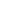 LỊCH CÔNG TÁC CHUNG CỦA TRƯỜNG(TUẦN 13 NĂM HỌC 2022-2023)TỪ NGÀY 28/11 ĐẾN NGÀY 2/12/2022ThứBuổiNội dung công việc, thời gian, địa điểmBộ phận thực hiệnLãnh đạophụ tráchGV trực(Cả ngày)Các ND công việc bổ sungHai28S9h30 Đón đoàn kiểm tra, đánh giá kết quả thực hiện phong trào “Hành động vì nhà trường xanh-sạch-đẹp- văn minh-hạnh phúc” năm 2022- TPT, GVCN- BGHĐ/c ThứcÁnhHai28CTổ chức Hội khỏe Phù Đổng cấp trườngGVTD, TPTĐ/c ThứcÁnhBa29S- Dự giờĐ/c Thức Ngô TrangBa29CTiết 6: Chuyên đề TA- đc MaiCBGVNV trườngĐ/c Thức Ngô TrangTư30S8h00 Chuyên đề TV3 tại TH Ái Mộ A, Ái Mộ BBGHĐ/c Thức QuỳnhTư30CKT nề nếp DHTiết 7: Chuyên đề Khoa học-Thu HồngBGHĐ/c Thức QuỳnhNăm01S- 8h00 Chuyên đề Đạo đức 3 tại TH Thanh Am Tuyền BGHĐ/c Thức H. LinhNăm01CKiểm tra nề nếp dạy học- BGHĐ/c Thức H. LinhSáu02S- 8h15 Chuyên đề Công nghệ 3 tại TH Thượng ThanhĐc ThứcBGHĐ/c Thức Hoàng TrangSáu02C- Hoàn thiện hồ sơ công việc tuần 13 - Lên lịch công tác tuần 14- BGHĐ/c Thức Hoàng TrangBảy03S-CThực hiện các nhiệm vụ theo kế hoạchBộ phận được phân côngĐ/c Thức  CN04S - C